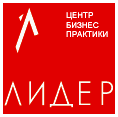 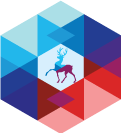 «Центр развития экспортного потенциала Нижегородской области»в рамках реализации регионального проекта «Акселерация субъектов малого и среднего предпринимательства» на территории Нижегородской области» и«Центр Бизнес Практики «Лидер»проводят БИЗНЕС-МИССИЮэкспортно-ориентированных компаний Нижегородской областив Турецкую Республику (г. Стамбул, Коджаэли)5 - 9 ноября 2019 годаЗАЯВКА НА УЧАСТИЕДиректору ГАУ «Центр развития экспортного потенциала Нижегородской области»Звонкову С.В.Подпись руководителя предприятияМППолное наименование предприятия, включая организационно-правовую форму, ИНН, сайт компании.Подробное описание продукта для экспорта (товары/услуги, код ТНВЭД), конкурентные преимущества вашего продукта.Кого Вы ищете:Конечного покупателя вашей продукцииДистрибьютора/дилера вашей продукцииДругоеЕсли Вы знаете конкретные турецкие компании, с которыми Вы хотели бы встретиться, назовите их, пожалуйста.Участник(и) бизнес-миссииФИОДолжностьМобильный телефонРабочий телефонЭлектронная почта